新闻稿燃料电池——正在步入我们的日常生活科倍隆助力石墨/树脂基双极板制造技术的研发2021年10月，斯图加特讯——在德国斯图加特大学塑料技术研究所(IKT)、博世和马修国际/ Saueressig公司的一个联合项目里，科倍隆正在致力于持续开发质子交换膜(PEM)燃料电池，以更有效地为日常移动设备提供能源。双极板是燃料电池堆的核心元件，其热塑性石墨树脂基材料的实现，是这项工作的重点。超高的填充水平对工艺技术提出了挑战，这是前所未见的。作为该项目的合作伙伴，科倍隆正在运用其全面的专业知识，开发生产该物料所需的设备解决方案。石墨树脂混合物制成的双级板，由于其重量轻，很适合移动设备使用。它结合了电导率、导热率和气体不渗透性等综合性能，同时比纯石墨板具有显著更高的机械性能。 此外与金属合金相比，它们在典型操作温度下能够承受更长时间的湿气和酸性介质的影响。科倍隆为自己设定了这一任务:将多年来在喂料受限的塑料改性生产中获得的所有经验，转移到高含量石墨和低含量树脂混合物的制备中，为未来的产业升级奠定基础。  科倍隆化学应用工艺技术组长Markus Fiedler说:“我们主要关注两个关键因素: 高比例的石墨——在这个项目中，石墨的填充量远高于85%的重量百分比——同时低堆积密度需要特殊的设备将混合物送入挤出机，并增加挤出机的产量。 因此我们需要设法将这个困难物料的喂料工艺优化整合到加工段中。 与此同时，优化填料与树脂的结合，以避免在配混过程中产生团聚和降解。”  技术与工艺优化对于改善喂料的基础技术，科倍隆使用了专利的喂料增强技术(FET)，这非常适合使用更细的、未压实的填料。侧喂料机的喂料段设有多孔的透气板，外部安装了一个真空装置，将混合物中的一部分空气吸出来。 物料的堆积密度因此增加，从而增加了侧喂料机的喂料能力。科倍隆开发了一种工艺优化的设备概念来均质配混产品。 与此同时，我们正在使用数值三维流动模拟(CFD)来虚拟和真实地优化树脂和填料的混合过程。 除此之外，科倍隆还在开发一种在线质量工具，用于检测工艺和产品的波动，从而实现复合材料质量的实时调节。  Fiedler接着说:“所有合作伙伴都将他们各自领域拥有多年经验、全面知识和高技能的精英参与到这个项目中。基于信任的密切合作与协调为项目的成功完成创造了首要条件。 最重要的是，最终，在移动设备上使用燃料电池的进程可以缩短。   该项目在德国联邦经济事务和能源部注册号03ETB028B，缩写为GrabaT(石墨基双极板技术)。关于科倍隆科倍隆集团是配混挤出系统，喂料与计量技术，散装物料处理系统和服务的市场与技术领导者之一。科倍隆设计、研发、制造和维护用于塑料、化工、医药、食品和矿产的系统、设备和零部件。在聚合物与战略市场/售后服务两大事业部，科倍隆在全球拥有2500名员工和30家销售和服务公司。科倍隆楷创为科倍隆聚合物事业部成员。更多信息请浏览www.coperion.com 或电邮至info@coperion.com  
Dear Colleagues,
You can find and download this press release in English, German and Chinese and print-ready color images at https://www.coperion.com/en/news-media/newsroom/  .Editorial contact and copies: Dr. Jörg Wolters, KONSENS Public Relations GmbH & Co. KG,
Im Kühlen Grund 10,  D-64823 Groß-Umstadt
Tel.:+49 (0)60 78/93 63-0,  Fax: +49 (0)60 78/93 63-20
E-Mail:  mail@konsens.de,  Internet:  www.konsens.de借助于科倍隆喂料增强专利技术(FET)，可以优化加工过程中喂料受限型物料的喂入。  图片：科倍隆，德国斯图加特在本项目中，科倍隆 ZSK双螺杆挤出机对树脂填料的喂入进行了改进，以避免在配混过程中产生团聚和降解。  Photo: Coperion, Stuttgart Germany图片：科倍隆，德国斯图加特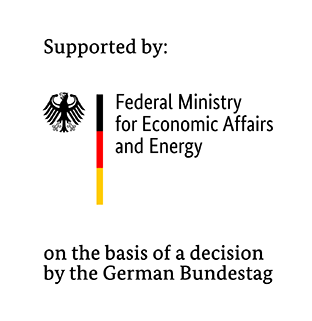 ContactJulia ConradMarketing CommunicationsCoperion GmbHTheodorstraße 1070469 Stuttgart/GermanyPhone +49 (0)711 897 22 27Fax +49 (0)711 897 39 74Julia.conrad@coperion.comwww.coperion.com